Philosophy, Reglion and Ethics Teacher 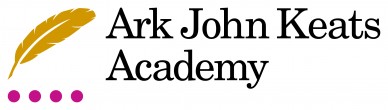 Ark John Keats is an exceptional school looking to hire exceptional people. Location: Enfield – easily accessible from central, north and east London, as well as surrounding areasPlease note that interviews will be held on a rolling basis, and we reserve the right to close the application process early. Early application is advised.We are looking to recruit a passionate and knowledgeable teacher to join our PRE team. This is an opportunity to work as part of a highly effective team and learn from excellent teachers and leaders. PRE is a strong subject at AJK, with our GCSE and A-Level outcomes demonstrating truly exceptional attainment and progress. Many students choose to continue their study at university as a result of the excellent teaching and curriculum they receive at AJK.  Ark John Keats was founded in 2013 with one class of reception children. We are now a fully-fledged all-through school, running from nursery to year 13, with over 1700 children. Our secondary school is oversubscribed, with a waiting list for every year group. Our community is composed of supportive and committed families who buy into our vision and work with us to ensure their children achieve all they are capable of in the future.We aspire for all our children to have the academic knowledge necessary to enable them to progress to university, for pupils to have a love of learning and curiosity about the world, and for them to be polite, well-mannered young people who take responsibility for their choices and drive their own destinies.Ark John Keats is part of Ark Schools, a hugely successful network serving pupils from deprived communities. Our network shares a belief in our six pillars: High expectations: we have high expectations of ourselves and for what our children can achieveExcellent teaching: great teaching is what transforms children’s attainment and opens door for the future.Exemplary behaviour: children can and should be taught to behave well, following instructions first time, every time, without question.Depth for breadth: with a curriculum that encompasses the best of what has been thought and said ensuring our pupils have the knowledge and cultural capital to thrive in the classroom and beyond.Knowing every child: we get to know and care deeply about each of our pupils as individuals.Always learning we expect pupils to always learn, but also for our staff to continually develop their professional expertise, supported by Ark’s broad professional development offer. At Ark John Keats, we believe in rigour – our curriculum is full of challenge, and we know that our children are intellectually resilient and capable of learning lots in every subject no matter what their starting point.We believe in exemplary behaviour – we have sky high standards and support all children to reach these, by focusing on developing pupils’ self-regulation, explicitly teaching pupils how to behave, and by working closely with families.We believe in the limitless potential of all children – if children work hard, there are no limits to what they can achieve.We are looking for someone who aligns with our approach to curriculum and teaching. The successful candidate will work closely with other teachers and leaders in the AJK PRE team, as well as across the Ark network to develop a truly all-through curriculum. Our locationTravelling by rail from central London: Our nearest overground station, Turkey Street, is a 10 minute walk from the school and stops at Seven Sisters, Stoke Newington and Hackney Downs on the way to Liverpool Street. National Rail services are also a 10 minute walk and stop at Tottenham Hale and Hackney Downs before finishing at Liverpool Street. Travelling by car: We are easily reached by car, with most of North East London accessible within 30 minutes. There is free on site parking for staff.  To apply please click here and submit your application by 9am on Friday 24th June*. In advance of applying please do explore our website and see our relevant phase briefings. For further information, technical queries regarding the application system or to arrange to discuss the role please contact us at recruitment@arkjohnkeatsacademy.org.Flexible and part time working will be considered.Start Date: September 2022
Closing date: 9am Friday 24th June** Please note that interviews will be held on a rolling basis, and we reserve the right to close the application process early. Early application is advised.
Salary: Ark MPS or UPS (Outer London) £30,663 - £42,164 or £44,263- £47,600, depending on experience We value diversity and are committed to safeguarding and promoting child welfare. The successful candidate will be subject to DBS and any other relevant employment checks.Job Description: PRE Teacher Reports to:	Head of PREStart date:	September 2022
Salary:	Ark MPS or UPS (Outer London) £30,663 - £42,164 or £44,263- £47,600, depending on experienceThe RoleAs a skilled classroom practitioner and subject expert, you will deliver high-quality, rigorous lessons that drive achievement and inspire a love of learning that extends beyond the classroom. Key responsibilitiesTo plan, resource and deliver lessons and sequences of lessons to the highest standard, thereby ensuring meaningful learning takes place and pupils make rapid and sustained progressTo develop one’s own teaching practice to a level of advanced proficiencyTo fully implement all academy routines and techniques for creating a culture of high expectations To contribute to the enrichment, extra-curricular and raising aspirations programmes To provide daily pastoral tutoring to a cohort of pupilsTo contribute to the effective daily working of the academy.Outcomes and ActivitiesTeaching and LearningWith direction from the Head of Department and within the context of the academy’s curriculum and schemes of work, to plan and prepare effective teaching schemes and lessonsTo teach engaging and effective lessons that motivate, inspire and improve pupil attainmentTo use regular assessments to set targets for pupils, monitor pupil progress and respond accordingly to the results of such monitoringTo produce/contribute to oral and written assessments, reports and references relating to individual and groups of pupilsTo develop plans and processes for the classroom with measurable results and evaluate those results to make improvements in pupil achievement  To ensure that all pupils achieve at least expected progress and the majority of pupils make more than expected progressTo maintain regular and productive communication with pupils, parents and carers, to report on progress, sanctions and rewards and all other communicationsTo provide or contribute to oral and written assessments, reports and references relating to individual pupils and groups of pupilsTo direct and supervise support staff assigned to lessons and when required participate in related recruitment and selection activitiesTo implement and adhere to the academies behaviour management policy, ensuring the health and well-being of pupils is maintained at all timesTo participate in preparing pupils for external examinations. Academy CultureTo support the academy’s values and ethos by contributing to the development and implementation of policies, practices and proceduresTo help create a strong academy community, characterised by consistent, orderly behaviour and caring, respectful relationshipsTo help develop a school/department culture and ethos that is utterly committed to achievement and good disciplineTo be alert and active on issues relating to pupil welfare and child protectionTo support the enrichment programmeTo support and work in collaboration with colleagues and other professionals in and beyond the school, covering lessons and providing other support as required.OtherTo undertake , and when required, deliver or be part of  the appraisal system and relevant training and professional developmentTo undertake, within reason, other various responsibilities as directed by the Headteacher or Principal.Person Specification: PRE TeacherQualification Criteria Qualified to at least degree level At least a B grades in PRE at A Level Qualified to teach and work in the UKExperienceEvidence of being, or having the potential to be, an outstanding teacher of the subject.KnowledgeUp to date knowledge in the curriculum area An understanding of what an outstanding education looks like in the classroomAn understanding of the strategies needed to establish consistently high expectations. BehavioursLeadershipEffective team workerHigh expectations for accountability and consistencyVision aligned with Ark’s high aspirations, high expectations of self and othersGenuine passion and a belief in the potential of every pupilMotivation to continually improve standards and achieve excellenceEffective listening skills that lead to a strong understanding of others Commitment to the safeguarding and welfare of all pupils.Teaching and LearningExcellent classroom teacher, or potential to be one, with the ability to reflect on lessons and continually improve their own practice Effective and systematic behaviour management, with clear boundaries, sanctions, praise and rewardsThinks strategically about classroom practice and tailoring lessons to pupils needs Understands and interprets complex pupil data to drive lesson planning and pupil attainment  Good communication, planning and organisational skillsDemonstrates resilience, motivation and commitment to driving up standards of achievementActs as a role model to staff and pupilsCommitment to regular and on-going professional development and training to establish outstanding classroom practice.OtherCommitment to equality of opportunity and the safeguarding and welfare of all pupilsWillingness to undertake trainingThis post is subject to an enhanced Disclosure & Barring Service check.